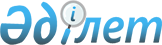 Об утверждении перечня лекарственных средств и изделий медицинского назначения автомобильных аптечек первой медицинской помощиПриказ Министра здравоохранения Республики Казахстан от 2 июля 2014 года № 368. Зарегистрирован в Министерстве юстиции Республики Казахстан 30 июля 2014 года № 9649

      В соответствии с подпунктом 4) статьи 12 Закона Республики Казахстан от 17 апреля 2014 года «О дорожном движении», ПРИКАЗЫВАЮ:



      1. Утвердить прилагаемый перечень лекарственных средств и изделий медицинского назначения автомобильных аптечек первой медицинской помощи.



      2. Комитету контроля медицинской и фармацевтической деятельности Министерства здравоохранения Республики Казахстан (Ахметниязова Л.М.):



      1) обеспечить государственную регистрацию настоящего приказа в Министерстве юстиции Республики Казахстан и его последующее опубликование в официальных средствах массовой информации в установленном законодательством порядке; 



      2) размещение настоящего приказа на интернет-ресурсе Министерства здравоохранения Республики Казахстан. 



      3. Контроль за исполнением настоящего приказа возложить на Вице-министра здравоохранения Республики Казахстан Байжунусова Э.А. 



      4. Настоящий приказ вводится в действие по истечении десяти календарных дней со дня его первого официального опубликования.       Министр                                    С. Каирбекова

Утвержден             

приказом Министра здравоохранения

Республики Казахстан       

от 2 июля 2014 года № 368    

                              Перечень

       лекарственных средств и изделий медицинского назначения

           автомобильных аптечек первой медицинской помощи      Сноска. Перечень в редакции приказа Министра здравоохранения и социального развития РК от 18.11.2014 № 237 (вводится в действие по истечении десяти календарных дней со дня его первого официального опубликования).

      Примечание:

      Рекомендации по применению автомобильных аптечек первой медицинской помощи:

      Средства, входящие в состав автомобильной аптечки первой медицинской помощи лицам, пострадавшим в результате дорожно-транспортных происшествий, рекомендуется применять следующим образом:

      а) при оказании первой помощи лицам, пострадавшим в результате дорожно-транспортных происшествий, все манипуляции выполнять в медицинских перчатках;

      б) при артериальном кровотечении из крупной (магистральной) артерии прижать сосуд пальцами, в точках прижатия наложить жгут кровоостанавливающий выше места повреждения, с указанием в записке времени наложения жгута, наложить на рану давящую (тугую) повязку;

      в) при наличии раны наложить давящую (тугую) повязку, используя стерильные салфетки и бинты или применяя пакет перевязочный стерильный.

      При отсутствии кровотечения из раны и отсутствии возможности наложения давящей повязки, наложить на рану стерильную салфетку и закрепить ее лейкопластырем. При микротравмах использовать лейкопластырь бактерицидный.

Водорода перекись, раствор 3%

Перекись водорода применяют для механической очистки и остановки капиллярных кровотечений из поверхностных ран. Накладывается на рану стерильной марлевой салфеткой.
					© 2012. РГП на ПХВ «Институт законодательства и правовой информации Республики Казахстан» Министерства юстиции Республики Казахстан
				№

п/пНаименование (МНН)Единица измеренияКоличествоЛекарственные средства и изделия медицинского назначения применяемые при травмах (кровотечения, ушибы, переломы, вывихи, ожоги), раненияхЛекарственные средства и изделия медицинского назначения применяемые при травмах (кровотечения, ушибы, переломы, вывихи, ожоги), раненияхЛекарственные средства и изделия медицинского назначения применяемые при травмах (кровотечения, ушибы, переломы, вывихи, ожоги), раненияхЛекарственные средства и изделия медицинского назначения применяемые при травмах (кровотечения, ушибы, переломы, вывихи, ожоги), ранениях1.Водорода перекись, раствор 3%флакон12.Бинт марлевый стерильный 5м х 10 смшт.13.Бинт марлевый нестерильный 5м х 10 смшт.14.Бинт марлевый нестерильный 7м х 14 смшт.15.Салфетки марлевые медицинские стерильныешт.16.Пакет перевязочный стерильныйшт.17.Вата медицинская, гигроскопическая стерильная 50 гшт.18.Жгут кровоостанавливающийшт.19.Бактерицидный лейкопластырьшт.510.Лейкопластырь медицинскийшт.111.Бинт эластичный трубчатый № 1, 3, 6шт.по 112.Перчатки медицинские нестерильныепара113.Ножницы тупоконечныешт.1